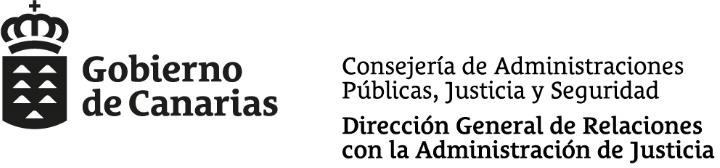 DECLARACIÓN RESPONSABLED/Dª.....................................................................................................................................Con D.N.I. .............................., declara bajo juramento o promesa, a efectos de ser nombrado funcionario/a de Carrera de la Administración de Justicia, no hallarse comprendido en ninguna de las causas de incapacidad e incompatibilidad establecidas en las disposiciones legales vigentes, ni hallarse inhabilitado/a para el ejercicio de funciones públicas, ni haber sido separado/a del servicio de ninguna de las Administraciones Públicas mediante expediente disciplinario en los últimos cinco años.En                                              a	de	de 2021